НАЦРТ ЗАКОНА О ФИЛМСКОМ И ОСТАЛОМ АУДИОВИЗУЕЛНОМ НАСЛЕЂУI. УВОДНЕ ОДРЕДБЕПредмет законаЧлан 1.Овим законом се уређује обављање, структура и организација делатности заштите и очувања филмског и осталог аудиовизуелног културног наслеђа, као и начин заштите, чувања, обраде и коришћења филмске и остале аудиовизуелне грађе и друга питања од значаја за делатност заштите и очувања филмског и осталог аудиовизуелног културног наслеђа, у складу са међународним прописима и стандардима.       Термини и дефиницијеЧлан 2.Термини употребљени у овом закону имају следеће значење:1) Филмску и осталу аудиовизуелну грађу чине запис регистроване слике у покрету са или без тонског записа, односно оригинал и копија записа на било ком носачу намењен посматрању или приказивању као целини, коришћењем механичке и/или електронске опреме за приказивање, без обзира на технику снимања, када су и где настали, да ли се налазе у установама заштите и очувања или изван њих, звучни запис, као и пратећа филмска и остала аудиовизуелна грађа коју чине сценарио, књига снимања, дијалог листа, рекламни материјал, плакат, фотодокументација, скице декора и костима, нотни записи, публикације и други документи и предмети настали пре, за време и после снимања, аналогно или у дигиталном запису;2) Филмско дело је материјал покретних слика забележених било којим средством и на било којем медију, са или без звука, са способношћу стварања утиска кретања, било које дужине, посебно уметничко филмско дело, играни, анимирани, документарни и експериментални филм, неиграни филм, филмска публицистика, архивски филм, архивски филмски материјал и наменски филм;3) Документација о филмској и осталој аудиовизуелној грађи је систематски израђен, прикупљен, организован и похрањен скуп података насталих током процеса стручне и техничке обраде и заштите који обавља установа заштите и очувања филмске и остале аудиовизуелне грађе;4) Архивска копија је најбољи носач записа на филмској траци;5) Изворне материјале чине сви мастери и негативи настали за време продукције филмског и другог аудиовизуелног дела из којих је настало коначно дело за приказивање;6) Архивски мастер је дигитални запис настао дигитализацијом или је изворно дигиталан, која служи за дуготрајно чување а из које се праве оперативне копије за коришћење;7) Филмски и остали аудиовизуелни уређаји су уређаји и опрема за снимање, обраду и репродукцију односно приказивање филмског и осталих аудиовизуелних дела;8) Делатност заштите и очувања филмске и остале аудиовизуелне грађе је делатност заштите филмске и остале аудиовизуелне грађе као дела културног наслеђа од општег интереса за Републику Србију;9) Аудиовизуелни архив је установа заштите и очувања која обавља делатност заштите и очувања филмског и осталог аудиовизуелног наслеђа, у складу са законом;10) Аудиовизуелни архив у саставу обавља послове заштите и очувања филмског и осталог аудиовизуелног наслеђа у оквиру другог правног лица, у складу са законом;11) Централна установа заштите и очувања филмске и остале аудиовизуелне грађе је Државни аудиовизуелни архив Србије Југословенска кинотека;12) Превентивна заштита је пракса којом се омогућава сигурна и стална доступност садржају филмске и остале аудиовизуелe грађе;13) Миграција дигиталних репозиторија као део превентивне заштите је процес којим се дигитални репозиторији периодично обнављају и преводе у технолошки савременије облике и носаче;14) Ревитализација је низ технолошких и физичких поступака којим се носачи слике и звука без обзира на облик записа доводе у стабилно стање ради репродукције;15) Конзервација је процес којим се осигуравају физичка својства носача филмске и остале аудиовизулене грађе од пропадања и обухвата низ интервентних техника којима се постиже хемијска и физичка стабилизација аудиовизуелних материјала;16) Рестаурација је процес којим се надокнађује губитак, оштећење или пропадање филмске и остале аудиовизуелне грађе, враћањем у оригинално или претпостављено стање;17) Дигитализација је процес преношења филмске и остале аудиовизуелне грађе из аналогног у дигитални облик;18) Дигитална рестаурација је веродостојно обнављање филмске и друге аудиовизуелне грађе помоћу техника које уклањају и прикривају оштећења и погоршања, као и реконструисање оригиналног дела од расположивих елемената који могу бити непотпуни или се састоје од различитих верзија;19) Дигитални репозиторијум је колекција дигиталних записа који представљају филмску и осталу аудиовизуелну грађу у дигиталном облику, било да су записи настали дигитализацијом постојеће грађе, или је грађа изворно настала у дигиталном облику;20) Миграција дигиталних репозиторијума је процес којим се дигитални репозиторијуми периодично обнављају и преводе у технолошки савременије облике и носаче;21) Филмска и остала аудиовизуелна добра која уживају претходну заштиту су добра за коју се претпоставља да поседује културне вредности у складу са законом;22) Филмска и остала аудиовизуелна добра под претходном заштитом су евидентирана добра која уживају претходну заштиту;23) Регистар је регистар филмских и осталих аудиовизуелних културних добара који воде аудиовизуелни архиви;24) Централни регистар је регистар филмских и осталих аудиовизуелних културних добара за територију Републике Србије;25) Јединствени информациони систем за аудиовизуелне архиве је јединствени централизовани информациони систем који примењује јединствене стандарде за управљање документима и информацијама о филмском и осталом аудиовизуелном наслеђу;26) Ревизија је поступак којим се утврђује број и стање филмске и остале аудиовизуелне грађе, документације, као и да ли су услови чувања и мере заштите одговарајући.Члан 3.Термини који се користе у овом Закону а имају родно значење, односе се једнако на мушки и женски род.Подаци који се сакупљају у обављању делатности заштите и очувања филмске и остале аудиовизуелне грађе а који садрже податке о личности чувају се у складу са законом којим се уређује заштита података о личности, уз обавезу поштовања правила​​ о сразмерности обраде у односу на циљеве и сврху обраде података.Општи интерес у области заштите и очувања филмске и остале аудиовизуелне грађеЧлан 4.Заштита и очување филмске и остале аудиовизуелне грађе је делатност од општег интереса за Републику Србију.Филмска и остала аудиовизуелна грађа је део културног наслеђа које ужива посебну заштиту без обзира у чијем је власништву, код кога се налази и да ли је регистрована или евидентирана.Члан 5.Општи интерес у области заштите и очувања филмске и остале аудиовизуелне грађе остварује се кроз:1) откривање, прикупљање, документовање и чињење доступним филмске и остале аудиовизуелне грађе;2) подстицање депоновања и чувања филмске и остале аудиовизуелне грађе као дела аудиовизуелног наслеђа;3) развој делатности заштите и очувања филмске и остале аудиовизуелне грађе уз стручну обраду и коришћење у циљу задовољавања културних, научних, истраживачких и образовних потреба појединца и друштва; 4) подстицање и побољшање услова за иновације, истраживања и технолошки развој у области конзервације и рестаурације филмске и остале аудиовизуелне грађе;5) подстицање и подршка унапређењу разумевања и сарадње установа заштите и очувања филмске и остале аудиовизуелне грађе у земљи и иностранству;6) образовање и усавршавање стручних кадрова у области заштите и очувања филмске и остале аудиовизуелне грађе;7) ширење филмске културе у оквиру програма и програмских целина; 8) предузимање мера у циљу спречавања противправног поступања са филмском и осталом аудиовизуелном грађом.Обавеза поштовања ауторског права и сродних праваЧлан 6.Делатност заштите и очувања филмског и осталог аудиовизуелног културног наслеђа, односно прикупљање, каталогизација, чување, рестаурирање, чињење доступним филмске и остале аудиовизуелне грађе и друге радње предвиђене овим законом, спроводе се уз поштовање права прописаних законом којим се уређује заштита ауторског и сродних права.Одредбе овог закона не могу се тумачити на начин да се њиме искључују или ограничавају права призната законом којим се уређује заштита ауторског и сродних права.Предаја филмске и остале аудиовизелне грађе аудиовизуелним архивима не подразумева и пренос ауторског или сродних права на предметима заштите садржаним у филмској и осталој аудиовизуелној грађи.II.  ДЕЛАТНОСТ ЗАШТИТЕ И ОЧУВАЊА ФИЛМСКЕ И ОСТАЛЕ АУДИОВИЗУЕЛНЕ ГРАЂЕ Члан  7.Делатност заштите и очувања филмске и остале аудиовизуелне грађе (у даљем тексту: делатност заштите) обухвата:1) откривање, прикупљање, документовање и обраду;2) истраживање и проучавање;3) вођење прописане документације;4) евидентирање филмских и осталих аудиовизуелних добара под претходном заштитом;5) вођење евиденције о филмским и осталим аудиовизуелним добрима под претходном заштитом;6) вредновање и утврђивање филмске и остале аудиовизуелне грађе за културно добро;7) вођење регистра културних добара;8) чување, одржавање и коришћење;9) утврђивање, спровођење и праћење спровођења мера заштите културних добара филмске и остале аудиовизуелне грађе, као и филмских и осталих аудиовизуелних добара под претходном заштитом (у даљем тексту добра под претходном заштитом);10) истраживање, очување и коришћење културног наслеђа од посебног значаја за културу и историју српског народа која се налазе ван територије Републике Србије;11) промовисање кроз приказивање, излагање, издавање публикација, предавања, едукативно-просветни рад, као и на друге начине;12) омогућавање доступности филмске и остале аудиовизуелне грађе јавности, као и информације о филмској и осталој аудиовизуелној грађи;13) дигитализацију и формирање дигиталних репозиторијума;14) креирање дигиталне документације, уношење података и рад у јединственом информационом систему за аудиовизуелне архиве;15) пружање стручне помоћи власницима и држаоцима филмских и осталих аудиовизуелних културних добара и добара под претходном заштитом;16) ревизију филмских и осталих аудиовизуелних културних добара и добара под претходном заштитом и достављање извештаја оснивачу аудиовизуелног архива;17)  правовремену миграцију дигиталних репозиторијума у складу са напретком и развојем дигиталних технологија;18) обезбеђивање и унапређење техничке опремљености, одржавање и конзервацију филмских и осталих аудиовизуелних уређаја који су се користили у процесима стварања и приказивања филмских и осталих аудиовизуелних дела на аналогним форматима;19) прикупљање документације и подстицање обука лица за сервисирање и одржавање  филмских и осталих аудиовизуелних уређаја и заната везаних за њихово одржавање;20) утврђивање јединствене полазне основе за израду плана дигитализације и електронске обраде филмског и осталог аудиовизуелног културног наслеђа;21) праћење и учествовање у раду међународних асоцијација установа заштите филмске и остале аудиовизуелне грађе; 22) остале послове у оквиру делатности заштите.Делатности и става 1. тачка 4), 5), 6), 7), 9), 14) и 20) овог члана јавни аудиовизуелни архив обавља као поверене послове.Делатност из става 1. тачке 1), 2), 8), 11), 12) и 13) овог члана могу да обављају и специјалне и приватне установе заштите.Члан 8.Делатност заштите обављају установе заштите и очувања филмске и остале аудиовизуелне грађе (у даљем тексту: установе заштите) - аудиовизуелни архиви. Поједине послове у оквиру делатности заштите могу да обављају и друга правна и физичка лица која испуњавају услове у складу са овим законом.Аудиовизуелни архив у саставу обавља послове из делатности заштите као део и у оквиру другог правног лица и предузетника, изузев послова из члана 7. став 1. тач. 6), 7), 9) и 10) овог закона које може да обавља само јавни аудиовизуелни архив.III. УСТАНОВЕ ЗАШТИТЕ - АУДИОВИЗУЕЛНИ АРХИВИОснивање Члан 9.Аудиовизуелни архиви су установе заштите. Аудиовизуелни архив  може основати Република Србија, аутономна покрајина, јединица локалне самоуправе и друго правно или физичко лице.Аудиовизуелни архив се може основати као јавни, приватни и специјални.Јавни аудиовизуелни архив може основати Република Србија, аутономна покрајина и јединица локалне самоуправе.Приватни аудиовизуелни архив може основати правно и физичко лице у складу са законом.Оснивање специјалног аудиовизуелног архива уређује се посебним законом.Члан 10.На оснивање, управљање, руковођење, финансирање, статусне промене, престанак рада и друга питања од значаја за рад аудиовизуелног архива примењују се одредбе закона којима се уређују област културе, заштите културног наслеђа и јавних служби, ако овим законом није другачије уређено.	Услови за обављање делатности заштитеЧлан 11.Аудиовизуелни архив се може основати, почети са радом и обављати делатност заштите ако су испуњени посебни услови који се односе на:1) објекат и просторије за рад и смештај филмске и остале аудиовизуелне грађе;2) одговарајућу опрему;3) минимални број запослених на стручним пословима делатности заштите; 4) начин заштите, чувања и коришћења филмске  и остале аудиовузуелне грађе;5) финансирање рада и обављања делатности заштите.Члан 12.Ближе услове из члана 11. овог закона прописује министар надлежан за послове у области културе (у даљем тексту: министар) на предлог централне установе заштите.Министарство надлежно за послове у области културе (у даљем тексту: Министарство) решењем утврђује испуњеност услова за оснивање, почетак рада и обављања делатности заштите.Против решења из става 2. овог члана није дозвољена жалба али се може покренути управни спор. Престанак са радом Члан 13.Аудиовизуелни архив престаје са радом или мења свој статус у складу са законом.Оснивач аудиовизуелног архива може донети одлуку о престанку рада  или о статусној промени јавног аудиовизуелног архива у складу са законом уз претходно прибављено образложено мишљење централне установе заштите. У случају престанка рада аудиовизуелног архива оснивач је дужан да обезбеди смештај и заштиту филмске и остале аудиовизуелне грађе и документације.Одлука о смештају филмске и остале аудиовизуелне грађе и документације из става 3. овог члана доноси се по претходно прибављеном образложеном мишљењу централне установе заштите. Евиденција аудиовизуелних архиваЧлан 14.Евиденцију аудиовизуелних архива са седиштем на територији Републике Србије води Министарство. Садржај и начин вођења Евиденције аудиовизуелних архива прописује министар.Надлежни орган аутономне покрајине, односно орган јединице локалне самоуправе дужан је да достави Министарству податке о аудиовизуелним архивима које је основала аутономна покрајина, односно јединица локалне самоуправе у року од осам дана од дана оснивања аудиовизуелног архива. Правна и физичка лица која су оснивачи аудиовизуелних архива, дужна су да доставе податке за упис у Евиденцију аудиовизуелних архива Министарству у року од осам дана од дана оснивања аудиовизуелног архива.Члан 15.Министарство најмање једном у пет година проверава да ли аудиовизуелни архив који је  уписан у Евиденцију аудиовизуелних архива испуњава прописане услове за рад и обављање делатности заштите.Надлежни орган аутономне покрајине, као поверени посао, најмање једном у пет година проверава да ли аудиовизуелни архив чији је оснивач аутономна покрајина и који је  уписан у Евиденцију аудиовизуелних архива испуњава прописане услове за рад и обављање делатности заштите и о томе извештава Министарство. Органи јавних аудиовизуелних архиваЧлан 16.Органи јавних аудиовизуелних архива су: директор, управни одбор и надзорни одбор.Члан 17.Именовање директора аудиовизуелног архива, именовање вршиоца дужности директора аудиовизуелног архива, надлежности, престанак дужности и друго, утврђује се на начин и по поступку прописаним одредбама закона којим се уређује област културе.Директор и вршилац дужности директора аудиовизуелног архива може бити лице које испуњава услове утврђене одредбама закона којима се уређује област културе.Надлежност, избор чланова и рад управног и надзорног одбора аудиовизуелног архива, као и престанак дужности чланова управног и надзорног одбора, утврђује се на начин и по поступку прописаним одредбама закона којим се уређује област културе, а за аудиовизуелне архиве чија оснивачка права врши аутономна покрајина и у складу са одредбама закона којим се уређује надлежност аутономне покрајине.Централна установа заштите Државни аудиовизуелни архив Србије Југословенска кинотекаЧлан 18. Државни аудиовизуелни архив Србије Југословенска кинотека, скраћени назив Југословенска кинотека (у даљем тексту: Југословенска кинотека) је централна установа заштите, која поред послова наведених у члану 7. овог закона обавља и следеће послове: 1) води централни регистар културних добара, као и регистар културних добара од изузетног и великог значаја у Републици Србији, у складу са законом;2) води централну евиденцију културних добара власника и држалаца културних добара;3) утврђује културна добра од великог значаја;4) предлаже и доставља предлоге за утврђивање културних добара од изузетног значаја које проглашава Народна скупштина у складу са законом;5) учествује у изради Програма заштите и очувања културног наслеђа у Републици Србији;6) обавља надзор над стручним радом аудиовизуелних архива;7) обавља надзор над спровођењем утврђених мера заштите над културним добрима и добрима под претходном заштитом која се налазе код других правних и физичких лица;8) утврђује методологију за стручни надзор;9) доноси стручна упутства за аудиовизуелне архиве у Републици Србији;10) организује истраживања филмске и остале аудиовизуелне грађе која је од значаја за историју Србије и српског народа, а налази се ван територије Републике Србије;11) доноси план и програм стручног усавршавања запослених у аудиовизуелним архивима и обезбеђује сталну едукацију стручњака;12) организује и реализује програм и начин полагања стручног испита у складу са правилником који уређује начин и програм полагања стручних испита у делатности заштите;13) организује и реализује поступак стицања виших стручних звања у делатности заштите у складу са правилником који уређује начин и поступак стицања виших стручних звања у овој делатности;14) обезбеђује услове за рад комисије за полагање стручног испита и комисије за доделу виших стручних звања;15) обавља културно-образовну делатност;16) објављује филмску и осталу аудиовизуелну грађу;17) организује изложбе везане за историју и развој филмске уметности;18) сачињава план заштите филмске и остале аудиовизуелне грађе у ванредним ситуацијама;19) учествује у изради и развоју Јединственог информационог система за аудиовизуелне архиве (у даљем тексту: Јединствени информациони систем);20) стара се о усклађивању међународних стручних стандарда у области заштите;21) израђује номинационе досијее за упис филмског и осталог аудиовизуелног културног наслеђа на Унескове листе;22) доноси средњорочни и дугорочни програм развоја делатности заштите филмског и осталог аудиовизуелног културног наслеђа у Републици Србији, у складу са законом;23) води евиденције о филмској и осталој аудиовизуелној грађи страног порекла у иностранству која је од значаја за културно наслеђе Републике Србије;24) обавља стручни надзор над радом аудиовизуелних архива и стручне послове испитивања навода из представке, коју заинтересовано физичко и правно лице подноси у циљу иницирања покретања поступка инспекцијског надзора;25) стара сe o уједначавању праксе аудиовизуелних архива приликом примене међународних прописа у области заштите и очувања културног наслеђа, у складу са законом;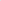 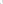 26) обавља и друге послове утврђене овим Законом.Послови из става 1. тач. 1) до 14) и 19) до 25) овог члана обављају се као поверени послови.			      Аудиовизуелни архив Филмске новостиЧлан 19.Аудиовизуелни архив Филмске новости, скраћени назив Филмске новости  (у даљем тексту: Филмске новости) је установа заштите у чијој је надлежности заштита филмске и остале аудиовизуелне грађе настале делатношћу Филмских новости, додељене Филмским новостима на чување, добијене из сродних архива путем размене или од било ког другог лица на било који други начин, као и  друге филмске и аудиовизуелне грађе која чини архивски фонд Филмских новости.Члан 20.Поред послова из члана 7. овог закона, Филмске новости обављају и следеће послове:1) сарађује са централном установом заштите на унапређењу прописа у области заштите филмског и  осталог аудиовизуелног културног наслеђа;2) објављује и промовише филмску и осталу аудиовизуелну грађу из свог архивског фонда;3) допуњује свој фонд снимањем филмских и осталих аудиовизуелних материјала везаних за материјално и нематеријално културно наслеђе од значаја за Републику Србије.  Аудиовизуелни архиви у саставу Јавних медијских установа радио-телевизије Србије и ВојводинеЧлан 21.Јавна медијска установа Радио-телевизија Србије је републичка установа јавног медијског сервиса која пружа медијске услуге у складу са Законом о јавним медијским сервисима. Радио-телевизија Србије је произвођач филмске и остале аудиовизуелне грађе у чијем саставу су као организационе целине успостављени аудиовизуелни архиви радија и телевизије.Радио-телевизија Србије је у обавези да чува, одржава и користи све емисије настале у сопственој телевизијској продукцији и најважније емисије у радијској продукцији, као и другу филмску и осталу аудиовизуелну грађу која чини фонд филмске и остале аудиовизуелне грађе Радио-телевизије Србије, примењује мере заштите, стандарде заштите, дигиталну рестаурацију и методологију класификације садржаја својих архива.Јавна медијска установа Радио-телевизија Војводине је покрајинска установа јавног медијског сервиса која пружа медијске услуге у складу са Законом о јавним медијским сервисима. Радио-телевизија Војводине је произвођач филмске и остале аудиовизуелне грађе у чијем саставу су као организационе целине успостављени аудиовизуелни архиви радија и телевизије.Радио-телевизија Војводине је у обавези да чува, одржава и користи све емисије настале у сопственој телевизијској продукцији и најважније емисије у радијској продукцији, као и другу филмску и осталу аудиовизуелну грађу која чини фонд филмске и остале аудиовизуелне грађе Радио-телевизије Војводине, примењује мере заштите, стандарде заштите, дигиталну рестаурацију и методологију класификације садржаја својих архива.			Војно филмски центар - Застава филмЧлан 22.Војно филмски центар - Застава филм као стваралац филмске и остале аудиовизуелне грађе која настаје у раду Министарства одбране и Војске Србије или се код њих налази, обавља делатност заштите те грађе.Министарство одбране дужно је да пропише посебне мере заштите, ближе услове и начин коришћења филмске и остале аудиовизуелне грађе за потребе одбране и Војске Србије, у складу са овим законом, прописима о одбрани и прописима којима се уређује вршење делатности заштите филмске и остале аудиовизуелне грађе за потребе одбране и Војске Србије.Аудиовизуелни саветЧлан 23.Југословенска кинотека образује Аудиовизуелни савет као стручно тело за сарадњу аудиовизуелних архива у циљу обезбеђивања сталне стручне подршке од интереса за развој и унапређење делатности заштите филмске и остале аудиовизуелне грађе.Административно-техничку подршку раду Аудиовизуелног савета пружа Југословенска кинотека.Члан 24.Аудиовизуелни савет:1) предлаже моделе унапређења и промоције делатности заштите филмске и остале аудиовизуелне грађе; 2) предлаже стручна упутства за аудиовизуелне архиве у Републици Србији;3) разматра моделе и методе успостављања сарадње између аудиовизуелних архива и сродних образовних, струковних, научних и међународних институција и организација;4) предлаже план и програм стручног и континуираног усавршавања стручњака у заштити филмског и осталог аудиовизуелног наслеђа;5) разматра моделе подстицања едукативне улоге аудиовизуелних архива и моделе промоције делатности заштите;6) разматра потребе и могућности унапређења прописа у области заштите филмске и остале аудиовизуелне грађе.Члан 25.Чланове Аудиовизуелног савета на период од пет година бира директор Југословенске кинотеке.Аудиовизуелни савет састоји се од пет чланова.Два члана Аудиовизуелног савета се бирају из реда запослених у Југословенској кинотеци, док се преостали чланови бирају из реда запослених из Филмских новости и Јавних медијских установа Радио-телевизије Србије и Радио-телевизије Војводине.Чланови Аудиовизуелног савета бирају председника из својих редова већином гласова.Аудиовизуелни савет може имати и придружене чланове, односно лица специјализована за поједине области делатности заштите, као и формирати привремена радна консултативна тела за разматрање специфичних технолошких или правних мишљења. Аудиовизуелни савет доноси пословник о раду.Чланови савета имају право на накнаду за рад у висини коју утврди директор, у складу са расположивим средствима. Придружени чланови савета могу имати право на накнаду за рад у висини коју утврди директор, у складу са расположивим средствима. Библиотека и издавање часописаЧлан 26.Аудиовизуелни архив може да издаје стручни часопис или стручне публикације, као и да има специјалну библиотеку.Југословенска кинотека има  специјалну библиотеку чија делатност обухвата прикупљање, обраду, заштиту, чување и давање на коришћење библиотечко-информационог материјала који се односи на домаћу и страну стручну литературу из области филмског стваралаштва, историје филма, области друштвених наука, домаће и стране збирке извора које прате и допуњују филмску и осталу аудиовизуелну грађу, као и публикације објављене на основу истраживања филмске и остале аудиовизуелне грађе.Средства за рад аудиовизуелних архиваЧлан 27.Средства за рад аудиовизуелних архива обезбеђује оснивач.Средства за обављање делатности централне установе заштите обезбеђују се у буџету Републике Србије. Додатна средства могу бити обезбеђена и из средстава других облика и нивоа финансирања.Додатна средства остварују се и из сопствених прихода:1) продајом производа и услуга;2) пружањем стручних услуга;3) донаторством;4) спонзорством;5) поклонима;6) оснивањем фондација;7) на други начин у складу са законом.IV. ФИЛМСКА И ОСТАЛА АУДИОВИЗУЕЛНА ГРАЂАФилмска и остала аудиовизуелна грађа која ужива претходну заштитуЧлан 28.Филмска и остала аудиовизуелна грађа која ужива претходну заштиту је филмска и остала аудиовизуелна грађа за коју се претпоставља да поседује културне вредности у складу са законом којим се уређује културно наслеђе.Филмска и остала аудиовизуелна грађа из става 1. овог члана представља културно наслеђе, и ужива исту заштиту као и филмска и остала аудиовизуелна грађа која је утврђена за културно добро.На питање заштите филмске и остале аудиовизуелне грађе која ужива претходну заштиту примењују се одредбе закона којим се уређује културно наслеђе. Филмска и остала аудиовизуелна грађа под претходном заштитомЧлан 29.Филмска и остала аудиовизуелна грађа под претходном заштитом је евидентирана грађа која ужива претходну заштиту. Евиденције из става 1. овог воде аудиовизуелни архиви и утврђују мере заштите.Претходна заштита филмске и остале аудиовизуелне грађе је трајна. На питање заштите филмске и остале аудиовизуелне грађе под претходном заштитом примењују се одредбе закона којим се уређује културно наслеђе. Престанак претходне заштите Члан 30.Претходна заштита престаје:1) даном доношења акта о утврђивању филмске и остале аудиовизуелне грађе за културно добро;2) даном утврђивања да добро нема културну вредност.Категорије културних добараЧлан 31.Културна добра према категорији су:културно добро;културно добро од великог значаја;културно добро од изузетног значаја.Културна добра из става 1. тачка 1) овог члана се сматрају културним добрима III категорије, културна добра од великог значаја из става 1. тачка 2) овог члана се сматрају културним добрима II категорије, културна добра од изузетног значаја из става 1. тачка 3) овог члана се сматрају културним добрима I категорије.Критеријуми за утврђивање филмске и остале аудиовизуелне грађе за културно добро су:да сведочи о значајним догађајима и личностима који су обележили националну историју и културу;да сведочи о развоју друштва  са становишта филмске уметности;да сведочи о националном идентитету и култури;да сведочи о изузетном доприносу филмске уметности креативном стваралаштву у прошлости као и савременом стваралаштву;да представља оригинални запис или филмско дело које је обележило културу и историју.Утврђивање филмске и остале аудиовизуелне грађе за културно добро, културно добро од великог значаја и културно добро од изузетног значаја уређује се законом којим се уређује културно наслеђе.Акт о утврђивању за културно доброЧлан 32.Филмска и остала аудиовизуелна грађа се утврђује за културно добро актом који доносе јавни аудиовизуелни архиви, у складу са законом.Филмска и остала аудиовизуелна грађа се утврђује за културно добро од великог значаја актом који доноси централна установа заштите, у складу са законом.Филмска и остала аудиовизуелна грађа се утврђује за културно добро  од изузетног значаја актом који доноси Народна скупштина, у складу са законом.Филмска и остала аудиовизуелна грађа која се налази у власништву других правних и физичких лица утврђује се за културно добро актом​​ који доноси централна установа заштите.На садржину акта о утврђивању за културно добро примењују се одредбе закона којим се уређује заштита културног наслеђа.V. МЕРЕ ЗАШТИТЕЧлан 33. Аудиовизуелни архиви спроводе стручне и техничке мере заштите филмске и остале аудиовизуелне грађе и брину за њену сигурност и очување.Мере заштите филмске и остале аудиовизуелне грађе су превентивна заштита, ревитализација, конзервација, рестаурација, дигитализација и дигитална рестаурација.Начин утврђивања и спровођења мера заштите прописује централна установа заштите као поверени посао.Члан 34. Документација о филмској и осталој аудиовизуелној грађи ужива заштиту у складу са законом. Аудиовизуелни архиви дигитализују податке о филмској и осталој аудиовизуелној грађи у циљу документовања, коришћења у оквиру информационог система, као и ради претраживања и коришћења.Садржај и начин вођења документације о филмској и осталој аудиовизуелној грађи прописује централна установа заштите као поверени посао.Превентивна заштитаЧлан 35.Превентивна заштита спроводи се у аудиовизуелним архивима као и код власника и држаоца филмске и остале аудиовизуелне грађе.Ревитализација, конзервација и рестаурацијаЧлан 36.Ревитализација, конзервација и рестаурација филмске и остале аудиовизуелне грађе на аналогним форматима спроводи се у лабораторијама и центрима за рестаурацију јавних аудиовизуелних архива. Изузетно, конзервацију и рестаурацију из става 1. овог члана могу обављати и лица са положеним стручним испитом и у условима који обезбеђују примену мера заштите, у складу са законом.Конзервација и рестаурација културних добара од великог значаја и културних добара од изузетног значаја, на аналогним форматима, може се обављати само у јавном аудиовизуелном архиву.Дигитализација и дигитална рестаурацијаЧлан 37.Дигитализација и дигитална рестаурација спроводи се у аудиовизуелним архивима и од стране власника и држаоца филмске и остале аудиовизуелне грађе.План заштите и спасавања у ванредним ситуацијамаЧлан 38.Аудиовизуелни архив је у обавези да изради план заштите и спасавања филмске и остале аудиовизуелне грађе у ванредним ситуацијама који укључује посебне мере за културна добра од изузетног значаја.План заштите и спасавања филмске и остале аудиовизуелне грађе у ванредним ситуацијама израђује се у складу са посебним прописима.VI КОРИШЋЕЊЕ ФИЛМСКЕ И ОСТАЛЕ АУДИОВИЗУЕЛНЕ ГРАЂЕ Члан 39.Филмска и остала аудиовизуелна грађа доступна је за коришћење у просторијама аудиовизуелног архива, путем електронских средстава комуникације или изван аудиовизуелних архива за потребе научног и стручног истраживања, односно у научне и културно просветне сврхе.Захтев за коришћење филмске и остале аудиовизуелне грађеЧлан 40.Захтев за коришћење филмске и остале аудиовизуелне грађе садржи следеће податке за физичко лице: лично име, адреса пребивалишта или боравишта, број телефона и адреса електронске поште, број личне карте или путне исправе и сврху и начин коришћења филмске и остале аудиовизуелне грађе, односно за правно лице: пословно име, седиште, матични број, ПИБ, лично име овлашћеног лица и сврху и начин коришћења филмске и остале аудиовизуелне грађе.Подаци из става 1. овог члана се прикупљају у сврху заштите филмске и остале аудиовизуелне грађе.О захтеву за коришћење филмске и остале аудиовизуелне грађе решењем одлучује директор аудиовизуелног архива.По жалбама против решења из става 3. овог члана у другом степену решава Министарство.Услови и начин коришћења филмске и остале аудиовизуелне грађеЧлан 41.Филмска и остала аудиовизуелна грађа може се користити изван аудиовизуелних архива уз писмену дозволу носиоца ауторског и сродних права.Аудиовизуелни архив обезбеђује услове за коришћење филмске и остале аудиовизуелне  грађе.На коришћење се даје дигитализована филмска и остала аудиовизуелна  грађа.На коришћење ће се дати филмска и остала аудиовизуелна  грађа и на другим носачима, ако то захтева научни метод рада, уз надзор стручне особе у аудиовизуелном архиву.Аудиовизуелни архиви немају обавезу да истражују филмску и осталу аудиовизуелну грађу у име и за рачун корисника. О коришћењу културног добра од изузетног значаја за које не постоји познато ауторско и сродно право, или су та права истекла, одлучује централна установа заштите или јавни аудиовизуелни архив у којем је грађа депонована, уз сагласност централне установе заштите.Ближе услове и начин коришћења филмске и остале аудиовизуелне грађе прописује министар. Члан 42.Филмска и остала аудиовизуелна грађа се не може дати на коришћење: ако је њен стваралац, власник, давалац или дародавац приликом предаје у писаној форми поставио ограничења у погледу њеног коришћења; ако је у процесу сређивања, обраде, конзервације, рестаурације или дигитализације; ако се може користити само под посебним условима; ако би њеним коришћењем могли да буду повређени интереси државе или права грађана; ако је у оштећеном стању; ако је у току припрема за њено објављивање у издању аудиовизуелног архива и у другим случајевима прописаним законом.Филмска и остала аудиовизуелна грађа која није стручно обрађена не издаје се на коришћење, осим по одобрењу директора.Члан 43.Јавни аудиовизуелни архив утврђује који дигитални мастер, изворни материјал или архивска копија филмске и остале аудиовизуелне грађе утврђене за културно добро се не може користити ван аудиовизуелног архива, с тим да се корисницима омогући доступност грађе на другом одговарајућем носачу записа у складу са законом.VII УВОЗ, УНОШЕЊЕ, ИЗВОЗ И ИЗНОШЕЊЕ, ПОВРАЋАЈ Члан 44.Увоз, уношење, извоз и изношење, повраћај културних добара и добара под претходном заштитом врши се у складу са законом којим се уређује културно наслеђе.Дигитализована културна добра и дигитализована добра под претходном заштитом могу се изнети ван територије Републике Србије без решења министарства о изношењу.VIII РЕГИСТРИ КУЛТУРНИХ ДОБАРАЧлан 45.Аудиовизуелни архиви  воде регистре културних добара (у даљем тексту Рeгистри).Регистри су јавни.Упис у регистре врши се на основу акта о утврђивању.Централна установа заштите води Централни регистар културних добара (у даљем тексту Централни регистар).Аудиовизуелни архиви су дужни да податке о културним добрима за које воде регистар достављају централној установи заштите, у року од 30 дана од дана уписа у регистар.Садржину и начин вођења Централног регистра и регистара прописује Министар.Евиденције филмске и остале аудиовизуелне грађеЧлан 46.Аудиовизуелни архиви дужни су да воде следеће евиденције:1) улазна књига пријема;2) инвентар културних добара и добара под претходном заштитом по врсти записа и носача; 3) каталог;4) евиденцију добара  под претходном заштитом;5) инвентар збирки пратеће филмске и остале аудиовизуелне грађе;6) топографски показивач фондова и збирки пратеће филмске и остале аудиовизуелне грађе у депоу.Садржину и начин вођења  евиденција прописује Министар. IX ПРАВА И ОБАВЕЗЕ ВЛАСНИКА И ДРЖАОЦА КУЛТУРНИХ ДОБАРА И ДОБАРА ПОД ПРЕТХОДНОМ ЗАШТИТОМ Члан 47.Власник односно држалац добра које ужива претходну заштиту, пријављује ту грађу централној установи заштите.Права власника и држаоцаЧлан 48.Власник односно држалац културних добара и добара под претходном заштитом има права утврђена законом којим се уређује културно наслеђе.Обавезе власника и држаоцаЧлан 49.Власник односно држалац културних добара и добара под претходном заштитом поред обавеза утврђених законом којим се уређује културно наслеђе, дужан је и да:1) изврши дигитализацију или обезбеди доступност културних добара и добара под претходном заштитом за дигитализацију; 2) обезбеди јавности доступност информације о културним добрима и добрима под претходном заштитом.Члан 50.Власник односно држалац не сме да користи културна добра и добра под претходном заштитом у сврхе које нису у складу с њиховом природом, наменом и значајем или на начин који може довести до њиховог оштећења.X ОБАВЕЗЕ ПРЕДАЈЕ ФИЛМСКЕ И ОСТАЛЕ АУДИОВИЗУЕЛНЕ ГРАЂЕ ЦЕНТРАЛНОЈ УСТАНОВИ ЗАШТИТЕ И ПОПУЊАВАЊЕ ФОНДОВА АУДИОВИЗУЕЛНИХ АРХИВАОбавезе предаје филмског дела централној установи заштитеЧлан 51.Продуцент домаћег филмског дела, финансираног или суфинансираног из буџета Републике Србије и намењеног за јавно приказивање, без обзира у којој је техници филмско дело снимљенo, дужан је да централној установи заштите у року од 6 месеци од дана завршетка пост продукције односно мастеринга, преда или уступи на копирање оригинални мастер или дигитално идентичну копију са које је рађен медиј за приказивање, са одговарајућом документацијом  и пратећом грађом.Уколико је дело из претходног става, снимљено или копирано на филмску траку, продуцент је дужан да преда једну некоришћену копију и изворне филмске материјале (оригинални негатив слике и негатив тона) са одговарајућом документацијом  и пратећом грађом.Обавезу из става 1. овог члана има продуцент копродукционог филмског дела.Привредно друштво као и друго правно лице, односно предузетник, који увози филмско дело за јавно приказивање, које није енкриптовано или енкодовано на начин да је за његово гледање – приказивање неопходан дигитални кључ – сертификат или посебна технологија која није обухваћена важећим ДЦИ (DCI)  или ИЕЦ-ИТУ (IEC/ITU) стандардима, дужан је да централној установи заштите, у року од 30 дана по истеку дистрибуције филмског дела,  преда или уступи на копирање  филмско  дело у резолуцији и са карактеристикама слике и тона у којима је вршено приказивање, са одговарајућом документацијом и пратећом грађом. Члан 52.Уколико продуцент не испуни обавезу предвиђену чланом  51. овог закона не испуњава услове да учествује у пројектима у култури који се финансирају и суфинансирају из буџета Републике Србије, аутономне покрајине, односно јединица локалне самоуправе, док не испуни своју законску обавезу.Централна установа заштите ће обавестити Филмски центар Србије о продуценту који није испунио обавезу предаје у року предвиђеном чланом 51. овог закона.Попуњавање фондова аудиовизуелних архиваЧлан 53.Имаоци и држаоци филмске и остале аудиовизуелне грађе за коју не постоји обавеза предаје прописана чланом 51. овог закона, могу добровољно депоновати исту централној установи заштите као добровољном депозитном телу.Централна установа заштите ће утврдити коју филмску и осталу аудиовизуелну грађу из претходног става ће преузети.Члан 54.Аудиовизуелни архиви попуњавају своје фондове и путем:1) откупа;2) размене;3) поклона;4) легата;5) завештањем; 6) израдом нових копија филмске и остале аудиовизуелне грађе;7) на други начин у складу са законом.Међународна сарадња Члан 55.У циљу употпуњавања фондова аудиовизуелни архиви могу међусобно размењивати копије филмске и остале аудиовизуелне грађе које чувају, у складу са законом.XI ЈЕДИНСТВЕНИ ИНФОРМАЦИОНИ СИСТЕМ Члан 56.За праћење стања филмског и осталог аудиовизуелног наслеђа и активности на његовој заштити и очувању, успоставља се јединствени информациони систем за аудиовизуелне архиве у складу са законом којим се уређује културно наслеђе.У циљу ефикасног чувања, коришћења и доступности података о културним добрима и добрима под претходном заштитом, аудиовизуелни архиви се повезују у Jединствени информациони систем.Основе за успостављање и функционисање Јединственог информационог система:1) стандардизована обрада података у електронској форми;2) оспособљеност стручњака за електронски унос података;3) информационо-комуникационе технологије неопходне за повезивање;4) доступност основних података јавности.Члан 57.Сви подаци Јединственог информационог система чувају се и у централној установи заштите.Члан 58.Ближе услове, начин функционисања, повезивања и вођења Јединственог информационог система прописује министар на предлог централне установе заштите.XII РЕВИЗИЈА ФОНДОВАЧлан 59.Аудиовизуелни архив је дужан да једном у 20 година изврши редовну ревизију филмске и остале аудиовизуелне грађе.Услове и начин ревизије прописује министар.XIII СТРУЧНА ЗВАЊА У ДЕЛАТНОСТИ ЗАШТИТЕ И ОЧУВАЊА ФИЛМСКЕ И ОСТАЛЕ АУДИОВИЗУЕЛНЕ ГРАЂЕУслови за обављање стручних пословаЧлан 60.Стручне послове у делатности заштите (у даљем тексту: стручни послови) у аудиовизуелним архивима обављају лица која имају одговарајуће образовање и положен стручни испит у делатности заштите и очувања филмске и остале аудиовизуелне грађе (у даљем тексту: стручни испит).Стручне послове могу обављати лица са стеченим основним и вишим стручним звањима.Полагање стручног испитаЧлан 61. Стручни испит полажу лица која су се стручно оспособила за практични рад у аудиовизуелним архивима.Стручно оспособљавање за практични рад у аудиовизуелним архивима за запослене на стручним пословима са високим и вишим образовањем траје годину дана, а са средњим образовањем - девет месеци.Стручно оспособљавање из става 1. овог члана обавља се у аудиовизуелним архивима.Стручни испит полаже се у Југословенској кинотеци пред Комисијом за полагање стручног испита у делатности заштите коју образује министар, на предлог централне установе заштите.Трошкове полагања стручног испита сноси аудиовизуелни архив у којем је кандидат запослен.Аудиовизуелни архив у свом финансијском плану планира средства за трошкове полагања стручног испита запослених из става 1. овог члана.План и програм стручног оспособљавања запослених у аудиовизуелним архивима, програм стручног испита и начин његовог полагања прописује министар.Запосленом из става 1. овог члана који у року од три године од стицања услова за полагање стручног испита не положи стручни испит престаје радни однос у аудиовизуелном архиву даном истека тог рока.Основна стручна звањаЧлан 62.Полагањем стручног испита стичу се основна стручна звања: филмски архивски помоћник, репаратор аудиовизуелне грађе, филмски архивиста и рестауратор слике и тона у процесу дигитализације.Послове архивског помоћника може да обавља лице са стеченим средњим образовањем у четворогодишњем трајању или лице са стеченим високим образовањем на студијама првог степена у обиму од најмање 180 ЕСПБ бодова, односно са стеченим првим степеном високог образовања или стеченим вишим образовањем, по пропису који је уређивао високо образовање до 10. септембра 2005. године и положеним стручним испитом.Послове репараторa филмске грађе може да обавља лице са стеченим средњим образовањем у четворогодишњем трајању и положеним стручним испитом.Послове филмског архивисте може да обавља лице са стеченим високим образовањем на студијама другог степена, односно на основним студијама у трајању од најмање четири године, по пропису који је уређивао високо образовање до 10. септембра 2005. године и положеним стручним испитом.Послове рестауратора слике и тона у процесу дигитализације може да обавља лице са стеченим високим образовањем на студијама првог степена у обиму од најмање 180 ЕСПБ бодова, односно са стеченим првим степеном високог образовања или стеченим вишим образовањем, по пропису који је уређивао високо образовање до 10. септембра 2005. године или лице са стеченим високим образовањем на студијама другог степена, односно на основним студијама у трајању од најмање четири године, по пропису који је уређивао високо образовање до 10. септембра 2005. године и положеним стручним испитом.Виша стручна звањаЧлан 63.Виша стручна звања на стручним пословима су: виши филмски архивски помоћник,  виши репаратор филмске грађе, виши филмски архивиста, виши рестауратор слике и тона у процесу дигитализације, филмски архивиста саветник и рестауратор слике и тона у процесу дигитализације саветник .Виша стручна звања се стичу доделом.Организацију рада комисије за доделу виших стручних звања обавља централна установа заштите као поверени посао.Министар образује Комисију за доделу виших стручних звања у делатности заштите на предлог централне установе заштите.Ближе услове и начин стицања виших стручних звања прописује министар.Усавршавање запослених у аудиовизуелним архивимаЧлан 64.Аудиовизуелни архив је обавезан да се стара о сталном стручном усавршавању запослених, да прати развој теорије и праксе везане за филмску и осталу аудиовизуелну архивистику, као и развој технолошких иновација и дигиталних технологија ради усавршавања и уједначавања организације и метода рада.XIV СТРУЧНИ НАДЗОРЧлан 65.На питања поступака који нису другачије уређена овим законом, примењују се одредбе закона којим се уређује општи управни поступак.На питања поступка инспекцијског надзора која нису другачије уређена овим законом, примењују се одредбе закона којим се уређује инспекцијски надзор. Члан 66.Надзор над стручним радом аудиовизуелних архива врши централна установа заштите.Члан 67.Централна установа заштите обавља стручни надзор над истраживањем, прикупљањем, евидентирањем, обрадом, чувањем и заштитом културних добара и добара под претходном заштитом и налаже предузимање мера за отклањање утврђених недостатака.Члан 68.Послове стручног надзора из члана 67. овог закона врши филмски архивиста саветник  и рестауратор слике и тона у процесу дигитализације саветник (у даљем тексту: овлашћено лице).Овлашћено лице из става 1. овог члана:1) сачињава записник о извршеном стручном надзору који обавезно садржи: утврђено стање, наложене мере и рок за њихово спровођење;2) констатује да се на записник може у року од три дана од дана достављања записника ставити примедба;3) разматра достављене примедбе на записник и о томе обавештава подносиоца примедби;4) врши контролу извршења наложених мера.Рок за поступање по наложеним мерама може се, у оправданим случајевима, продужити најдуже за половину рока који је наложен за поступање.У случају непоступања у року за отклањање неправилности овлашћено лице обавештава инспекцију Министарства.У случају да овлашћено лице утврди у поступку стручног надзора да је филмска и остала аудиовизуелна грађа оштећена или уништена то констатује записником на основу којег централна установа заштите обавештава инспекцију Министарства.Члан 69.Аудиовизуелни архив над којим се врши стручни надзор је дужан да током обављања послова стручног надзора достави потребне податке, као и да омогући обављање стручног надзора.Члан 70.Централна установа заштите врши стручни надзор на захтев инспекције, испитивањем навода из представке, коју заинтересовано физичко и правно лице (подносилац представке) подноси у циљу иницирања покретања поступка инспекцијског надзора.XV ИНСПЕКЦИЈСКИ НАДЗОРЧлан 71.Инспекцијски надзор у погледу обављања делатности заштите филмске и остале аудиовизуелне грађе аудиовизуелних архива врши Министарство, у складу са законима којим се уређују послови из области културе и инспекцијски надзор.На територији аутономне покрајине инспекцијски надзор врши надлежни орган аутономне покрајине, као поверени посао.Члан 72.Централна установа заштите има право активне легитимације у погледу остваривања мера заштите и коришћења културних добара и подношења захтева за покретање кривичног поступка.XVI КАЗНЕНЕ ОДРЕДБЕČlan 73.Новчаном казном у износу од 50.000 до 300.000 динара казниће се за прекршај физичко или правно лице:ако обавља делатности заштите филмске и остале аудиовизуелне грађе без решења којим се утврђује испуњеност услова за оснивање, почетак рада и обављања делатности заштите, у складу са чланом 12. овог закона;ако не достави податке за упис у Евиденцију аудиовизуелних архива Министарству, у складу са чланом 14. став 4. овог закона;ако не спроводи стручне и техничке мере заштите филмске и остале аудиовизуелне грађе, у складу са чланом 33. овог закона;ако не изради план заштите и спасавања филмске и остале аудиовизуелне грађе у ванредним ситуацијама, у складу са чланом 38. овог закона;ако не води регистре филмских и осталих аудиовизуелних културних добара, у складу са чланом 45. овог закона;ако не води евиденције о филмској и осталој аудиовизуелној грађи, у складу са чланом 46. овог закона; ако не извршава обавезе које се односе на филмска и остала аудиовизуелна културна добра и добра под претходном заштитом из члана 49. овог закона; ако користи филмска и остала аудиовизуелна културна добра и добра под претходном заштитом у сврхе које нису у складу с њиховом природом, наменом и значајем или на начин који може довести до њиховог оштећења, према одредбама члана 50. овог закона;ако не изврши обавезу предаје или уступања на копирање филмског дела централној установи заштите, у складу са чланом 51. овог закона;ако не изврши ревизију филмске и остале аудиовизуелне грађе, у складу са чланом 59. овог закона.Новчаном казном од 5.000 до 50.000 динара казниће се за прекршај из става 1. овог члана одговорно лице у правном лицу.XVII ПРЕЛАЗНЕ И ЗАВРШНЕ ОДРЕДБЕЧлан 74.Аудиовизуелни архиви који су  основани до дана ступања на снагу овог закона дужни су да своју организацију и рад ускладе са одредбама овог закона у року од годину дана од дана ступања на снагу овог закона.Југословенска кинотека промениће назив у Државни аудиовизуелни архив Србије Југословенска кинотека у року од годину дана од дана ступања на снагу овог закона.Републичка установа Филмске новости промениће назив у Аудиовизуелни архив Филмске новости у року од годину дана од дана ступања на снагу овог закона.Члан 75.Подзаконски прописи за спровођење овог закона донеће се у року од годину дана од дана ступања на снагу овог закона.Члан 76.За филмско дело које је финансирано или суфинансирано из буџета Републике Србије и намењено за јавно приказивање, а насталo пре ступања на снагу овог закона, лице из ст. 1. и 3. члана 51. закона, предаје или уступа на копирање оригинални мастер или дигитално идентичну копију са које је рађен медиј за приказивање, са одговарајућом документацијом и пратећом грађом централној установи заштите у року од годину дана од дана почетка примене овог закона.Члан 77.Запослени који на дан ступања на снагу овог закона обавља послове на заштити филмске и остале аудиовизуелне грађе за које нема одговарајуће образовање или положен стручни испит, може наставити са обављањем тих послова под условом да у року од две године од дана ступања на снагу овог закона стекне одговарајуће образовање, односно положи стручни испит.Члан 78.Аудиовизуелни архиви који нису инвентарисали филмску и осталу аудиовизуелну грађу, оформили инвентарне књиге и документацију дужни су да обаве наведене послове у року од  годину дана од дана почетка примене овог закона.Члан 79.Даном почетка примене овог закона престају да важе одредбе Закона о културним добрима („Службени гласник РС”,бр. 71/94, 52/11 –др. закон, 99/11 –др. закон и 6/20 –др. закон), и то чл. 66 -74. у делу који се односи на рад кинотеке, 78, 84, 86 – 95. у делу који се односи на рад кинотеке, 111. у делу који се односи на рад кинотеке и 120. у делу који се односи на рад кинотеке. Даном почетка примене овог закона престаје да важи одредба члана 12. Закона о кинематографији ("Сл. гласник РС", бр. 99/2011, 2/2012 - испр. и 46/2014 - одлука УС)Члан 80.Овај закон ступа на снагу осмог дана од дана објављивања у „Службеном гласнику Републике Србије”, а примењиваће се истеком годину дана од дана његовог ступања на снагу.